Тема: Рябинки для снегирей.Цель: Познакомить с нетрадиционной техникой рисования.Задачи: 1).  Познакомить с нетрадиционной техникой рисования  ватными палочками. 2). Закрепить умение  мелко нарывать бумагу и  наклеивать её 3). Закрепить знания о зимующих  птицах,  и чем они питаются.4). Развивать мелкую моторику рук.5). Развивать чувство ритма и цвета6). Воспитывать любовь  к птицам и желание заботиться о них.7).Воспитывать самостоятельность.Материал: Мультимедиа, презентация на тему «Рябинки для снегирей» (картинки с изображением птиц), тонированные листы бумаги, красная  и коричневая гуашь, ватные палочки по количеству детей, полоски белой бумаги, клейстер, кисть №2 белка, №6-8 щетина, баночки с водой по количеству детей,  салфетки, вырезанные  фигурки снегирей.Содержание организованной образовательной деятельности детей.I. Организационный  момент.Воспитатель: Здравствуйте ребята! Посмотрите, сколько у нас  сегодня гостей. Давайте поздороваемся с ними. (Садятся на стульчики)Воспитатель:  А  вы любите отгадывать загадки? (ответы детей) Слушайте.«Я белым одеялом всю землю укрываю,Белю поля, дома, а зовут меня…»Дети:  Зима.Воспитатель: Какое у нас сейчас время года? (зима)-Правильно, зима. Кому труднее всех приходится зимой?Дети: Труднее всего зимой птицам.Воспитатель:  Как вы думаете, почему? (ответы детей).Воспитатель:  Некоторые птицы не стали спорить с Зимой, и улетели в теплые края, а другие  остались. У них есть свои секреты,  как пережить зиму. Как называются эти птицы? Дети: Зимующие. Воспитатель:  Правильно!II. Основная часть.1) Отгадывание загадок.Воспитатель: Давайте  отгадаем  этих птиц:«Птичка невеличкаНожки имеет,А ходить не умеет.Хочет сделать шажокПолучается прыжок»                            (воробей)- Данил, чем зимой питается воробей? (зернышки, крошки…)«Спинкою зеленоватаЖивотиком желтовата,Черненькая шапочкаИ полоска шарфика»                      (синица).- Алиса, чем можно подкормить эту птичку? (салом, зернышки, крошки)«Выносливая птица,Усердно ищет кормИ крошки подбираетВоркуя под окном»                  (голубь) - Максим, чем подкормим голубя?   (зернышки, семечки, крошки)«Красногрудый, чернокрылый, Любит ягодки клевать,С первым снегом на рябине,Он появится опять»                         (снегирь).- Лиза, а снегиря чем подкормим? (зернышки, рябинки)(После каждой, отгаданной загадки, слайды этой птицы).Воспитатель:   Молодцы, правильно отгадали загадки и сказали, чем можно подкормить этих птиц зимой. А теперь давайте  встанем в круг и отдохнем.2) ФИЗМИНУТКА.С неба падают снежинки,                        (хватательные движения,Как на сказочной картинке                        ловим снежинки)Будем их ловить рукамиИ покажем дома маме.А вокруг лежат сугробы                            (руки в стороны-Снегом замело дороги                                 потягивания)Не завязнуть в поле чтобы,                      (ходьба на местеПоднимаем выше ноги.                              высоко поднимаем колени)Вон синичка в поле скачет,                       (прыжки на месте)Словно черно-желтый мячик.Ну, а мы идем, идем,                                            (ходьба на месте)И к себе приходим в дом.3) (Стоим в кругу)Воспитатель:  Рябина - любимое лакомство зимующих птиц, а особенно снегирей. Но сильный ветер осыпал все ягоды, и снегирям нечего стало есть. Давайте поможем снегирям - нарисуем  грозди рябины под снегом, чтобы всем птицам хватило! - Пройдем за столы, а,  как  и чем мы будем рисовать, я сейчас расскажу. 4)  Объяснение. Показ. Выполнение.Воспитатель: Сначала нарисуем веточки. Берем кисточку для краски, набираем коричневую краску и рисуем веточку, сначала рисуем всей кисточкой, затем кончиком кисточки. Вот так (показываю). Затем рисуем  грозди рябины на ветках ватными палочками:  обмакиваем кончик ватной палочки в красную краску  и ставим точки - вот так (показываю). Рисуем ягоды. Палочку держим вертикально.Когда наши ягодки подсохнут, мы посыпем веточки  снегом. Полоски бумаги мелко нарываем в тарелочки  (вот так), и только потом  берем кисточку, набираем клей и наносим его на веточки  сверху. Наклеиваем кусочки бумаги рядом друг с другом – укрываем снегом веточки. Вот такие у нас получились зимние рябинки. Воспитатель:  Саша, с  чего мы будем начинать? (с веточек) -Каким цветом будем рисовать веточки, Варя? (коричневым) - Что будем делать потом, Владик? (рисовать рябинки ватными палочками)- Каким цветом? (красным)5) Самостоятельная работа детей. Воспитатель: А теперь развернули стульчики к столам  и приступаем к работе. Воспитатель: Все нарисовали грозди рябинки? Положите ватные палочки на салфетки и давайте отдохнем. Приготовили пальчики.6)ПАЛЬЧИКОВАЯ ГИМНАСТИКА.«Сколько птиц к кормушке нашей прилетело?(ритмично сжимаем и разжимаем кулачки)Две синички, воробей, 6 щеглов,5  голубей.(загибаем пальцы)Дятел в пестрых перышках. Всем хватило зернышек».(«сыпем зернышки», потрясем кистями рук)7) Аппликация.  Воспитатель: Ну, что отдохнули? Продолжим работу. Что будем делать дальше, Лиза?Дети: Мы будем нарывать полоски бумаги и наклеивать на веточки.Воспитатель: Правильно, будем нарывать бумагу для снега и наклеивать на веточки. (самостоятельная работа)Воспитатель:  Все закончили? Ребята, посмотрите, сколько теперь у нас  рябины, всем птичкам хватит. Ой, смотрите, а вот и снегири прилетели на ваши рябинки. Я посажу снегирей, а вы прикрепляйте свои работы на леску.III. Заключительная часть. Выставка работ. (Дети вешают свои работы на натянутую леску и садятся на стульчики)Воспитатель:  Ребята, а какая работа самая  аккуратная? (ответы детей)- Максим,  какая работа тебе больше всего понравилась? Почему? (ответы детей)- А тебе Данил? Алиса... (ответы детей)- Молодцы, вы все постарались, у всех получилось хорошо! Будут и снегири сыты, и все остальные птицы. - Давайте попрощаемся с нашими гостями и пойдем в группу.АНАЛИЗ:Тема: « Рябинки для снегирей».Цель: Познакомить с нетрадиционной техникой рисования. Задачи:   Познакомить с нетрадиционной техникой рисования  ватными палочками, закрепить умение  мелко нарывать бумагу и  наклеивать её. Закрепить знания о зимующих птицах  и чем они питаются. Развивать мелкую моторику рук, чувство ритма и цвета. Воспитывать любовь  к птицам и желание заботиться о них, самостоятельность.В ходе проведения организованно-образовательной деятельности старалась создать эмоциональный настрой, дать четкие установки на предстоящую деятельность. Использовала наглядный, игровой и словесный методы работы с детьми, объяснение, показ, слайд-шоу.В течение всего мероприятия старалась поддерживать контакт с детьми, что способствовало  положительному результату: дети легко справлялись с заданиями.Смена видов деятельности, использование новых технологий обеспечило усвоение материала, и отсутствовала перегрузка  детей на занятии.Считаю, что структура организованно-образовательной деятельности соответствует поставленным целям и задачам.В дальнейшем планирую продолжить развивать творческие способности детей и  интерес к нетрадиционным техникам рисования.Муниципальное дошкольное образовательное  учреждение«Детский сад № 12  г. Пугачева Саратовской области»Конспект организованно-образовательной деятельности по рисованию в старшей группе, с использованием нетрадиционной техники рисования и элементами аппликации  «Рябинки для снегирей».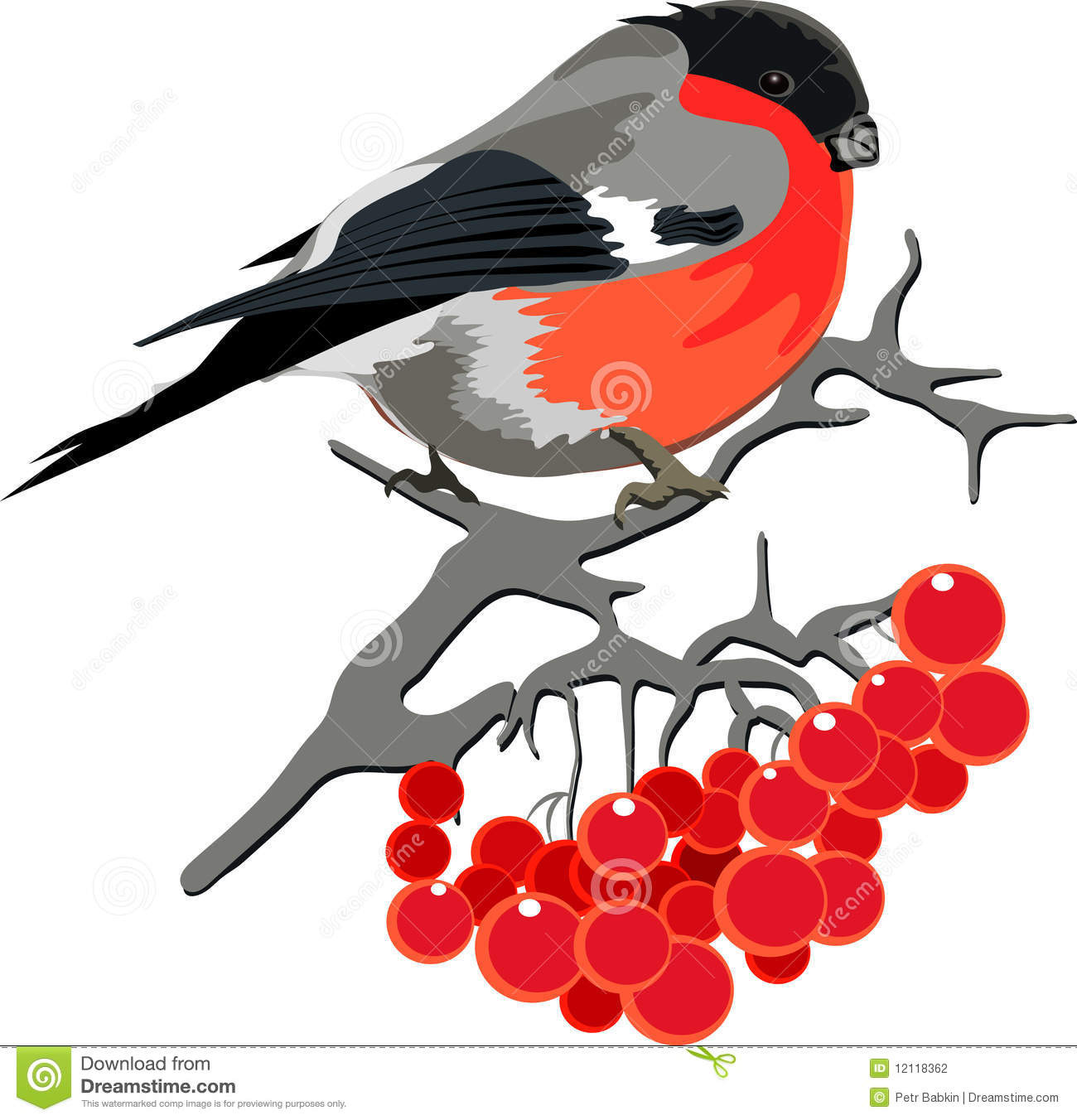 Воспитатель:   Ананьева Л.В. 2016г.